
Molimo Vas da prijavu pošaljete na  e-mail: kontakt@seminari.org ili na fax: 051 466 601
Kada dobijemo prijavu na osnovu nje šaljemo Vam predračun.Dodatne informacije zainteresirani mogu dobiti na telefone 066 240 000, odnosno 
066 299 999 i 051/466-602.     EVROPA KOMUNIKACIJE DOO - www.evropakomunikacije.com 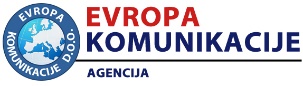  PRIJAVA ZA UČEŠĆE NA SEMINARUŠifra:1066SEMINAR "SVE O NOVOM PRAVILNIKU O PRIMJENI ZAKONA O PDV-U I OSTALE AKTUELNOSTI IZ OBLASTI INDIREKTNIH POREZA"SEMINAR "SVE O NOVOM PRAVILNIKU O PRIMJENI ZAKONA O PDV-U I OSTALE AKTUELNOSTI IZ OBLASTI INDIREKTNIH POREZA"
Molimo Vas da označite način na koji želite da propratite seminar:                          ONLINE SEMINAR - WEBINAR, 07. septembar 2022. godine
                          VIDEO SNIMAK SEMINARA, 12. septembar 2022. godine  
                          VIDEO SNIMAK SEMINARA, 16. septembar 2022. godine  
  


Molimo Vas da označite način na koji želite da propratite seminar:                          ONLINE SEMINAR - WEBINAR, 07. septembar 2022. godine
                          VIDEO SNIMAK SEMINARA, 12. septembar 2022. godine  
                          VIDEO SNIMAK SEMINARA, 16. septembar 2022. godine  
  

Podaci o organizacijiNaziv pravnog lica:Adresa:E-mail:Grad:Telefon:Fax:JIB:PDV broj:Podaci o polaznicimaPodaci o polaznicimaPodaci o polaznicimaPodaci o polaznicimaPodaci o polaznicimaIme i prezimeE-mailMobilni1.2.3.4.5.6.7.Kontakt osobaIme i prezime:Telefon:E-mail:Datum: ______________________Potpis: ______________________